  (Story)—    ！    ！ 1.    。2.        。      。3.    。4.     ，    。5.   ,      。6.    ，      。7.   。8.(       )  , (         ) 。9.           。10.  。11.     。 12.   ：“ !          。   ？”13.   ：“     ！  ！”14.     。15.   (       )        , (       )     。16.              。17.     。18.      。   19.  : “ ！            。      ？”20.    : “   ！     ！  ！”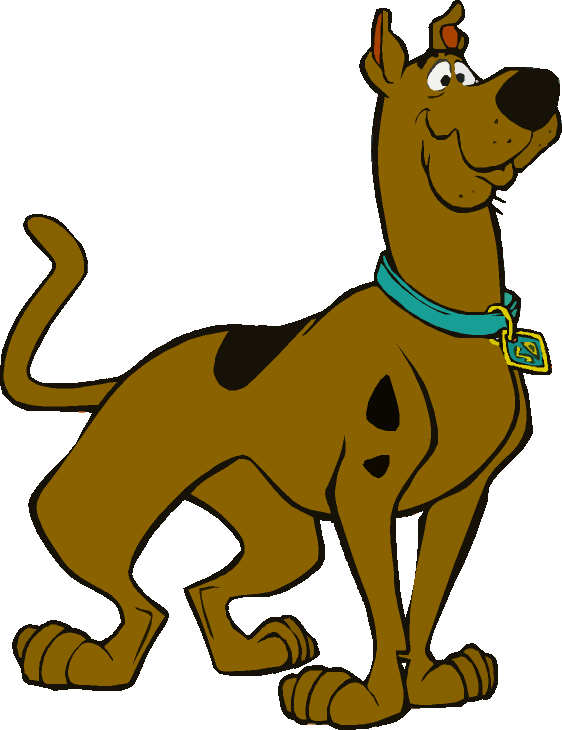 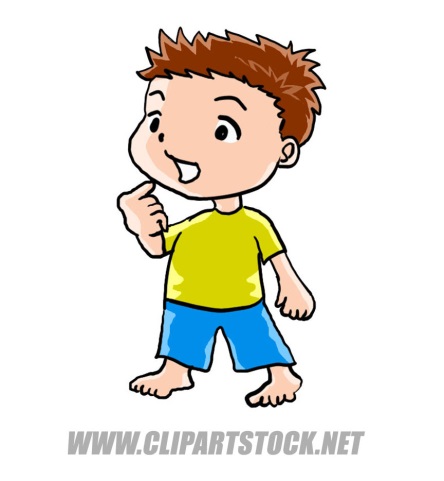 